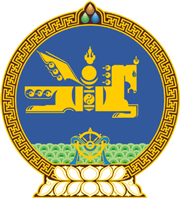 МОНГОЛ  УЛСЫН  ХУУЛЬ 2016  оны  02  сарын  05  өдөр				            Төрийн ордон, Улаанбаатар хотЗАСГИЙН ГАЗРЫН ТУСГАЙ САНГИЙНТУХАЙ ХУУЛЬД НЭМЭЛТ, ӨӨРЧЛӨЛТ ОРУУЛАХ ТУХАЙ1 дүгээр зүйл.Засгийн газрын тусгай сангийн тухай хуулийн 4 дүгээр зүйлийн 4.1 дэх хэсгийн “Хөдөлмөр эрхлэлтийг дэмжих сан” гэсний дараа “Төсвийн тогтворжуулалтын сан,” гэж, 30 дугаар зүйлийн 30.5 дахь хэсгийн “Эрсдэлийн” гэсний дараа “сан, Төсвийн тогтворжуулалтын” гэж нэмсүгэй.2 дугаар зүйл.Засгийн газрын тусгай сангийн тухай хуулийн 4 дүгээр зүйлийн 4.1 дэх хэсэг, 5 дугаар зүйлийн 5.4.27 дахь заалт, 6 дугаар зүйлийн 6.2.7 дахь заалтын “Хүний хөгжил” гэснийг “Ирээдүйн өв” гэж тус тус өөрчилсүгэй. 3 дугаар зүйл.Засгийн газрын тусгай сангийн тухай хуулийн 91 дүгээр зүйлийг хүчингүй болсонд тооцсугай.4 дүгээр зүйл.Энэ хуулийн 2 дугаар зүйлийг 2017 оны 01 дүгээр сарын 01-ний өдрөөс, бусад зүйлийг 2024 оны 01 дүгээр сарын 01-ний өдрөөс эхлэн дагаж мөрдөнө./Энэ зүйлд 2017 оны 4 дүгээр сарын 14-ний өдрийн хуулиар өөрчлөлт оруулсан/МОНГОЛ УЛСЫН ИХ ХУРЛЫН ДАРГА 				З.ЭНХБОЛД  